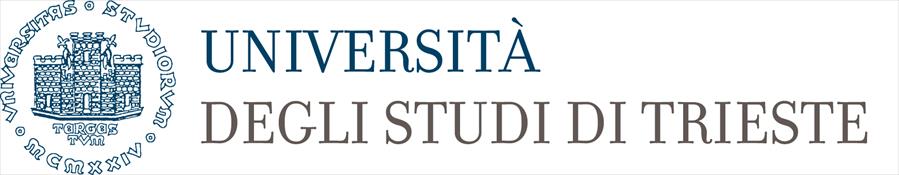 Umana Agenzia per il lavoro, per le sue Aziende clienti è alla ricerca di laureandi e laureati in:ingegneria meccanicaingegneria gestionaleeconomiachimicaingegneria chimicaingegneri elettroniciingegneria informaticaPer tale ragione organizza, insieme all’Ufficio ILO e Placement – Sportello del lavoro, un incontro con i candidati rispondenti a questi requisiti.
Ti diamo appuntamento mercoledì 14 ottobre dalle 14.00 alle 16.00 
presso l’Aula Dipartimento di Ingegneria e Architettura - aula C edificio C7, pianoterraper un incontro dal titolo «Laureati tecnici e soft skills. Cosa chiedono le aziende che assumono».